Emmaus Lutheran School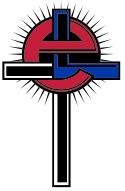 Math CurriculumRationale based on ScriptureGod is the Creator of all things, including Math. Our school is committed to providing students with a quality education in math so they can function effectively as Christians in their church, community, and country. A quality education in Math will help students succeed in high school, in the work place, and help them witness to friends, neighbors, and co-workers about our Savior.Exit goals for graduationStudents will demonstrate proficiency, understanding, and/or commitment to the following set of exit goals upon graduation. The level of proficiency of these exit goals will be dependent upon the individual gifts and effort of the student and at what grade the student started attending Emmaus.Demonstrate a positive attitude toward Math.Able to do mental multiplication.Compute fractions in all four math operations.Solve ratios and proportions.Evaluate variable expressions and polynomials.Evaluate exponents.Know basic geometry formulas.Solve simple probability and statistics problems.Graph and locate points on a coordinate planes.Factor prime and composite numbers.Solve percent computation problems.Perform operations on positive and negative integers.Know and practice order of operations.Understand points, lines, planes, and geometric figures.Grade specific measureable objectivesAt the end of each school year, students will demonstrate proficiency, understanding, and/or commitment to the following set of grade specific measureable objectives in these classifications: knowledge, skills, and attitudes. The level of proficiency of these measureable objectives will be dependent upon the individual gifts and effort of the student and at what time of year the student started attending Emmaus.Houghton Mifflin Math (Kindergarten)Chapter 1: Sorting & ClassifyingTop, Middle, BottomBefore, After, BetweenInside, OutsideRight, LeftSame and DifferentSort by Color, Size, & ShapeProblem Solving: Logical ThinkingSorting and Graphing Picture GraphsProblem Solving: Use a GraphChapter 2: PatternsPatterns with Color, Shape, & SizeProblem Solving: Find a Pattern Patterns & PositionsPatterns That Are the SameMaking PatternsProblem Solving: Use a PatternChapter 3: Numbers 0-5Equal SetsMoreLessProblem Solving: Draw a PictureOne and TwoThreeFourFiveZeroNumber 0-5Ordinal NumbersUse a GraphReview / Quick CheckChapter 4: Numbers 6-12SixSevenEightNineNames for 6-9TenElevenTwelveNames for 10-12Ordering #s to 12Problem Solving: Find a PatternSort by NumberMore and Less Estimating Problem Solving: Use a Graph Chapter 5: Calendar & ClocksDays of the WeekMonths of the YearLonger & Shorter TimeOrder Events Use a CalendarHours and Minutes: Estimating with TimeTime to the HourMatching Digital & Analog ClocksRelate Time to EventsElapsed TimeChapter 6: Measurement & MoneyComparing LengthsSorting & Ordering by LengthMeasuring LengthsEstimate & Measure LengthsProblem Solving: Use a GraphCompare & Order by Weight & CapacityPennyNickelDimeChapter 7: Addition ConceptsAdd 1 to Numbers 0-9Recording AdditionProblem Solving: Use a PictureAdd 2 to Numbers 0-8Adding DoublesVertical AdditionAddition Facts Through 10Problem Solving: Draw a PictureChapter 8: Subtraction ConceptsSubtract 1 from Numbers 1-10Recording SubtractionProblem SolvingSubtract 2 from Numbers 2-10Vertical SubtractionModeling SubtractionRelating Addition & SubtractSubtracting Pennies Problem Solving: Choose the OperationChapter 9: Geometry & FractionsCircle, SquareRectangle, TriangleSorting Plane ShapesPatterns with Plane ShapesSorting 3-D ShapesSurfaces of SolidsProblem Solving: Use a PictureSymmetryCombine & SeparateHalvesProblem Solving: Use Logical ThinkingChapter 10: Greater NumbersNumbers 10-19Dimes & PenniesOrdering Numbers 10-19Problem Solving: Use a GraphTwentyNumbers 21-30 Orders Numbers 1-30CalendarEstimatingProblem SolvingHoughton Mifflin Math (1st Grade)Chapter 1: Addition ConceptsModel AdditionUse Symbols to AddWrite Addition Sent.Add with ZeroProblem Solving: Use ModelsAdd in Any OrderWays to Make 7Ways to Make 8The Equals SignAdd in Vertical FormProblem Solving: Use AdditionChapter 2: Subtraction ConceptsModel SubtractionUse Symbols to SubtractWrite Subtracting SentencesZero in SubtractionProblem Solving: Draw a PictureSub. From 7 or LessSubtract from 8 or LessSubtract in Vertical FormProblem Solving: Choose the OperationChapter 3: Addition & Subtraction Facts to 10Count on the AddAdd in Any OrderUse a Number Line to AddUse Doubles to AddDraw a Picture to AddDifferent Ways to AddCount Back to Sub.Use a Number Line to SubtractDraw a Picture to SubtractSubtract to CompareProblem Solving: Use SubtractionRelate Addition & SubtractionFact FamiliesDifferent Ways to SubtractProblem Solving: Write Number Sent.Chapter 4: Data & GraphingSorting ObjectsMake a Tally ChartRead & Make a Picture GraphProblem Solving: Logical ThinkingRead & Make a Bar GraphDifferent Ways to Show DataProblem Solving: Use a Bar GraphChapter 5: Numbers & Patterns to 100Teen NumbersCount by TensTens and OnesNumbers to 50Numbers to 99 & 100Different Ways to Show NumbersCount by TwosCount by FivesNumber PatternsOrdinal NumbersProblem Solving: Find a PatternUse Ten to EstimateCompare Numbers & Use SymbolsOrder NumbersProblem Solving: Too Much InformationChapter 6: Addition & Subtraction Facts to 12Count on to AddSums to 11Sums to 12Add 3 NumbersMissing AddendsProblem Solving: Make a TableCount Back to SubtractSubtract from 11 & LessSubtract from 12 & LessRelate Addition & SubtractionFact Families for 11Fact Families for 12Names for NumbersProblem Solving: Choose OperationChapter 7: MoneyValue of CoinsNickels & PenniesDimes & PenniesCount CoinsEqual AmountsProblem Solving: MoneyQuartersCount with QuartersProblem SolvingChapter 8: Geometry, Fractions, & ProbabilityPosition WordsPlane Shapes              Sorting Plane ShapesSolid ShapesProblem Solving: Find a PatternSymmetryEqual PartsOne Half One Third and One FourthSpinners & ProbabilityProblem Solving: Use Data from a PictureChapter 9: Addition & Subtraction Facts    to 20Add DoublesDoubles Plus OneAdd with TenMake a Ten to AddAdd Three NumbersUse Doubles to SubtractSubtract from 13-20Problem Solving: Write a Number SentenceFact FamiliesRelate Add. & Sub.Different Ways to Sub.Problem Solving: Choose the OperationChapter 10: MeasurementCompare Length & HeightNon-Standard UnitsInchesCentimetersProblem Solving: Logical ThinkingCompare Weight PoundsKilogramsCups, Pints, Quarts,LitersProblem Solving: Use MeasurementChapter 11 Time & CalendarHourHalf-HourWrite Time Another Way Digital ClocksPractice Telling TimeElapsed TimeProblem Solving: TimeCalendarProblem Solving: Use a TableChap. 12: Two Digit Addition & SubtractionAdd TensAdd 1-Digit NumbersAdd 2-Digit NumbersDifferent Ways to AddPractice 2-Digit Add.Problem Solving: Make a TableSubtract TensSubtract 1-Digit #sSubtract 2-Digit #sDifferent Ways to Sub.Practice 2-Digit Sub.Check SubtractionAdd and Sub MoneyCount On, Count BackProblem Solving: Multistep ProblemsHoughton Mifflin Math (2nd Grade)Chapter 1: Addition & Subtraction FactsAdd in Any OrderCount On to AddAdd Doubles FactsUse Double Facts to AddAdd 10Make 10 to AddAdd Three NumbersCount Back to SubtractUse Addition to SubtractSubtract Through 15Subtract Through 20Problem SolvingSubtract to CompareNames for NumbersFact FamiliesProblem SolvingChapter 2: Number Pattern to 100Tens to 100Tens & Ones to 100Identify Place ValueRegroup Tens as OnesDifferent Ways to Show NumbersProblem Solving: Different Ways to Show NumbersEven & Odd NumbersNumber PatternsCompare 2-Digit NumbersRound to the Nearest TenProblem Solving: Find a PatternChapter 3: Data & GraphingMake a TallyComparing Data in TablesRead a PictographProblem SolvingRead a Bar GraphMake a Bar GraphRange & ModeProblem Solving: Use a GraphChapter 4: MoneyDimes, Nickels, & PenniesQuarter, Dimes, NickelsCount CoinsEqual AmountsCompare Money AmountsProblem SolvingHalf DollarsUse MoneyUse Coins to Show an AmountOne DollarMake ChangeProblem SolvingChapter 5: Adding Two-Digit NumbersMental Math: Add TensAdd Tens on a Hundred ChartRegroup OnesDecide When to RegroupAdd One-Digit NumbersAdd Two-Digit NumbersPractice Regrouping 10 to 18Estimate SumsProblem Solving: Guess & CheckDifferent Ways to AddHorizontal AdditionAdd MoneyAdd Three NumbersProblem SolvingChapter 6: Subtracting Two-Digit NumbersMental Math: Subtract TensSubtract Tens on a Hundred ChartRegroup TensDecide When to RegroupSubtract One-Digit NumbersSubtract Two-Digit NumbersProblem SolvingPractice Regrouping with 10 or 11Practice Regrouping with 12 to 14Practice Regrouping with 15 to 18Estimate DifferencesDifferent Ways to SubtractHorizontal SubtractionAdd and Subtract MoneyCheck SubtractionProblem SolvingChapter 7: Geometry, Fractions & ProbabilityPlane ShapesSides & VerticesSolid ShapesCongruent ShapesMake New ShapesSymmetryProblem Solving: Find a PatternUnit FractionsMore FractionsWholes & PartsComparing FractionsFractions of a GroupFractional Parts of a GroupMore Likely or Less LikelyProblem Solving Chapter 8: Multiplication & DivisionCount by 2s, 5s, 10sAdd Equal GroupsMultiply with 2Multiply with 5Multiply in Any OrderMultiply with 10Multiply in Vertical FormMultiply with 1 and 0Different Ways to MultiplyProblem Solving: Draw a PictureShare EquallyEqual Groups of 2Equal Groups of 5Equal Groups with RemaindersProblem Solving: Choose the OperationChapter 9: MeasurementNonstandard UnitsCompare Nonstandard UnitsInches and FeetCentimeters and MetersPerimeterProblem Solving: Guess & CheckPoundsKilogramsCups, Pints, and QuartsLitersTemperatureMeasurement Units and ToolsProblem Solving: Use MeasurementChapter 10: Time and CalendarWhat Is a Minute?Time to the HourTime to the Half-HourTime to Five MinutesTime to 15 MinutesElapsed TimeProblem SolvingCalendarHours, Days, Weeks, MonthsProblem Solving: Use a Schedule Chapter 11: Numbers and Patterns to 1,000Count by HundredsHundreds, Tens, and OnesNumbers Through 500Numbers Through 1,000Identify Place ValueRegroup Tens as HundredsProblem Solving: Make a TableDifferent Ways to Show NumbersBefore, After, BetweenCompare Three-Digit NumbersOrder Three-Digit NumbersCount Dollars and CentsProblem Solving: Use MoneyChapter 12: Adding & Subtracting Three-Digit NumbersMental Math: Add HundredsRegroup OnesRegroup TensMental Math: Subtract HundredsRegroup TensRegroup HundredsProblem Solving: Choose the OperationHorizontal Addition & SubtractionCheck SubtractionEstimate Sums & DifferencesAdd and Subtract MoneyProblem Solving: Guess & CheckHoughton Mifflin Math (3rd Grade)Students will be able to…Numbers through 999 (Chapter 1)Round two-digit numbers (Chapter 1)Round Three-digit numbers (Chapter 1)Modeling One Thousand (Chapter 1)Place Value to Thousands (Chapter 1)Compare Numbers (Chapter 1)Ordering Numbers (Chapter 1)Round Four-digit numbers (Chapter 1)Place Value to Ten Thousands (Chapter 1)Place Value to Hundred Thousands (Chapter 1)Value of Money (Chapter 2)Counting Coins and Bills (Chapter 2)Counting Change (Chapter 2)Telling Time from Hour to the Minute (Chapter 2)Elapsed Time (Chapter 2)Using a Calendar (Chapter 2)Addition Properties (Chapter 3)Regroup Ones (Chapter 3)Regroup Ones and Tens (Chapter 3)Estimate Sums (Chapter 3)Column Addition (Chapter 3)Adding Greater Numbers (Chapter 3)Subtraction Strategies and Properties (Chapter 3)Regroup Tens and Hundreds (Chapter 3)Estimate Differences (Chapter 3)Subtract Greater Numbers (Chapter 3)Subtract Across Zeros (Chapter 3)Measuring Length (Chapter 4)Measure to the Nearest Half Inch (Chapter 4)Customary Units of Length (Chapter 4)Estimating and Measuring Capacity (Chapter 4)Customary Units of Weight (Chapter 4)Temperature: Degrees Fahrenheit (Chapter 4)Centimeter and Decimeter (Chapter 4)Meter and Kilometer (Chapter 4)Metric Units of Capacity (Chapter 4)Metric Units of Mass (Chapter 4)Temperature: Degrees Celsius (Chapter 4)Modeling Multiplication (Chapter 5)Arrays and Multiplication (Chapter 5)Using a Multiplication Table (Chapter 5)Multiply from 0-12 (Chapter 5-6)Patterns on a Multiplication Table (Chapter 5-6)Multiply 3 numbers (Chapter 5-6)Lines, Line Segments, Rays and Angles (Chapter 7)Plane Figures (Chapter 7)Quadrilaterals (Chapter 7)Triangles (Chapter 7)Congruent Figures (Chapter 7)Line of Symmetry (Chapter 7)Perimeter (Chapter 7)Estimating Area (Chapter 7)Finding Area (Chapter 7)Solid Figures (Chapter 7)Estimating Volume (Chapter 7)Modeling Division (Chapter 8)Relate Multiplication and Division (Chapter 8)Division Rules (Chapter 8)Using a Multiplication Table to Divide (Chapter 9)Fact Families (Chapter 9)Dividing by 2-9 (Chapter 8-9)Collecting and Organizing Data (Chapter 10)Using Line Plots (Chapter 10)Make a Pictograph (Chapter 10)Make a Bar Graph (Chapter 10)Graph Ordered Pairs (Chapter 10)Probability (Chapter 10)Recording Outcomes (Chapter 10)Making Predictions (Chapter 10)Fractions and Regions (Chapter 11)Fractions and Groups (Chapter 11)Compare Fractions (Chapter 11)Order Fractions (Chapter 11)Modeling Equivalent Fractions (Chapter 11)Find Equivalent Fractions (Chapter 11)Fractional Parts of a Group (Chapter 11)Mixed Numbers (Chapter 11)Add and Subtract Fractions (Chapter 11)Tenths (Chapter 11)Hundredths (Chapter 11)Decimals Greater Than 1 (Chapter 11)Compare and Order Fractions and Decimals (Chapter 11)Decimals, Fractions, and Money (Chapter 11)Multiply Multiples of 10, 100, 1,000 (Chapter 12)Multiplying Two-Digit Numbers (Chapter 12)Multiplying Three-Digit Numbers (Chapter 12)Regrouping Twice (Chapter 12)Multiply Money (Chapter 12)Modeling Division with Remainders (Chapter 12)Two-Digit Quotients (Chapter 12)Regrouping in Division (Chapter 12)Three-Digit Quotients (Chapter 12)Divide Money (Chapter 12)Placing the First Digit (Chapter 12)Houghton Mifflin Math (4th Grade)Students will be able to…Place Value Through Hundred Thousands (Chapter 1)Compare and Order Numbers (Chapter 1)Rounding Numbers (Chapter 1)Place Value Through Hundred Millions (Chapter 1)Compare and Order Greater Numbers (Chapter 1)Rounding Greater Numbers (Chapter 1)Compare Money Amounts (Chapter 1)Make Change (Chapter 1)Addition Properties (Chapter 2)Add Whole Numbers (Chapter 2)Subtract Whole Numbers (Chapter 2)Estimate Sums and Differences (Chapter 2)Subtract Across Zeros (Chapter 2)Expressions and Equations (Chapter 2)Write and Evaluate Algebraic Expressions (Chapter 2)Solving Addition Equations (Chapter 2)Equations with Two Variables. (Chapter 2)Use Doubles to Multiply (Chapter 3)Multiplication Properties (Chapter 3)Use Patterns to Multiply (Chapter 3)Relate Multiplication and Division (Chapter 3)Use Doubles to Divide (Chapter 3)Division Rules (Chapter 3)Divide by 5, 7, 9, or 10 (Chapter 3)Division with Remainders (Chapter 3)Write and Evaluate Expressions (Chapter 3)Solve Multiplications Equations (Chapter 3)Two-Step Functions (Chapter 3)Mental Math: Multiply Multiples of 10, 100, 1,000 (Chapter 4)Modeling Multiplication by One-Digit Numbers (Chapter 4)Multiply Two-Digit Numbers by One-Digit Numbers (Chapter 4)Estimate Products (Chapter 4)Multiply Three-Digit Numbers by One-Digit Numbers (Chapter 4)Multiply Greater Numbers (Chapter 4)Multiply with Zeros (Chapter 4)Mental Math: Multiply Multiples of 10 and 100 (Chapter 4)Multiply Three-Digit Numbers by Two-Digit Numbers (Chapter 4)Modeling Division (Chapter 5)Two-Digit Quotients (Chapter 5)Regrouping in Division (Chapter 5)Mental Math: Divide Multiples of 10, 100, 1,000 (Chapter 5)Three-Digit Quotients (Chapter 5)Place the First Digit of the Quotient (Chapter 5)Divide Money (Chapter 5)Zeros in the Quotient (Chapter 5)Divisibility Rules (Chapter 5)Prime and Composite Numbers (Chapter 5)Modeling Averages (Chapter 5)Find Averages (Chapter 5)Estimate Quotients (Chapter 5)Divide Greater Numbers (Chapter 5)Inch, Half Inch, and Quarter Inch (Chapter 6)Perimeter and Customary Units of Length (Chapter 6)Customary Units of Capacity (Chapter 6)Centimeter and Millimeter (Chapter 6)Perimeter and Metric Units of Length (Chapter 6)Metric Units of Capacity and Mass (Chapter 6)Degrees Fahrenheit and Negative Numbers (Chapter 6)Degrees Celsius and Negative Numbers (Chapter 6)Represent Fractions (Chapter 7)Fractional Part of a Number (Chapter 7)Modeling Equivalent Fractions (Chapter 7)Equivalent Fractions (Chapter 7)Compare and Order Fractions (Chapter 7)Write Mixed Numbers (Chapter 7)Add with Like Denominators (Chapter 7)Subtract with Like Denominators (Chapter 7)Fractions and Decimals (Chapter 8)Mixed Numbers and Decimals (Chapter 8)Fractions and Decimal Equivalents (Chapter 8)Compare and Order Decimals (Chapter 8)Compare and Order Fractions, Mixed Numbers, and Decimals (Chapter 8)Add and Subtract Decimals (Chapter 8)Round Decimals (Chapter 8)Estimate Decimal Sums and Differences (Chapter 8)Collect and Organize Data (Chapter 9)Mean, Median, and Mode (Chapter 9)Use Bar Graphs (Chapter 9Read and Understand Line Graphs (Chapter 9)Probability and Outcomes (Chapter 9)Find Probability (Chapter 9)Making Predictions (Chapter 9)Represent Outcomes (Chapter 9)Points, Lines, and Line Segments (Chapter 10)Rays and Angles (Chapter 10)Polygons and Quadrilaterals (Chapter 10)Classify Triangles (Chapter 10)Circles (Chapter 10)Congruent Figures (Chapter 10)Symmetry (Chapter 10)Modeling Perimeter and Area (Chapter 10)Use Formula for Perimeter and Area (Chapter 10)Perimeter and Area of Complex Figures (Chapter 10)Solid Figures and Nets (Chapter 10)Surface Area (Chapter 10)Volume (Chapter 10)Locate Points on a Grid Using Whole Numbers (Chapter 11)Graph Ordered Pairs (Chapter 11)Integers (Chapter 11)Identify and Graph Ordered Pairs on a Coordinate Plane (Chapter 11)Find Lengths on a Coordinate Plane (Chapter 11)Mental Math: Divide by Multiples of 10 (Chapter 12)One-Digit Quotients (Chapter 12)Estimate the Quotient (Chapter 12)Two-Digit Quotients (Chapter 12)Adjusting the Quotient (Chapter 12)Zeros in Two-Digit Quotients (Chapter 12)Prentice Hall 1 Math (5th Grade)Students will be able to…write and compare and ordering whole numbers to the trillions. (Chapter 1)read, write, compare, order, and estimate decimals. (Chapter 1)add, subtract, multiply, and divide decimals. (Chapter 1)multiply and divide by 10, 100, and 1,000. (Chapter 1)use order of operations. (Chapter 1) continue and write a rule for a number pattern. (Chapter 2)use variables and evaluate algebraic expressions. (Chapter 2)write and use algebraic expressions. (Chapter 2)solve addition, subtraction, multiplication, and division equations. (Chapter 2)use exponents and simplify expressions that have exponents. (Chapter 2)apply the Distributive Property. (Chapter 2)apply divisibility rules to numbers. (Chapter 3)find factors of a number and to prime factor numbers. (Chapter 3)find the Greatest Common Factor and Least Common Multiples of two or more numbers. (Chapter 3)find equivalent fractions and write fractions in simplest form. (Chapter 3)write numbers as improper fractions and mixed numbers. (Chapter 3)find the Least Common Multiple and Greatest Common Factors. (Chapter 3)compare and order fractions. (Chapter 3)write decimals as fractions and fractions as decimals. (Chapter 3)estimate sums and differences of fractions. (Chapter 4)add and subtract fractions and mixed numbers. (Chapter 4)solve equations with fractions. (Chapter 4)measure elapsed time. (Chapter 4)multiply and divide fractions and mixed numbers. (Chapter 5)solve fraction equations by multiplying. (Chapter 5)choose appropriate units of measurement in the customary system. (Chapter 5)change units in the customary system. (Chapter 5)find and use unit rates. (Chapter 6)use ratios and complete proportions. (Chapter 6)identify and solve proportions. (Chapter 6)find the scale of a drawing and to find actual dimensions. (Chapter 6)write percents as decimals and fractions, and to write decimals and fractions as percent. (Chapter 6)find percent of a number. (Chapter 6)estimate sales tax, tip, and sale price. (Chapter 6)solve problems by writing an equation. (Chapter 6)apply mean, median, and mode. (Chapter 7)read and to make bar graphs, line graphs, circle graphs, and stem-and-leaf plots. (Chapter 7)identify and name points, lines, segments, and rays. (Chapter 8)identify parallel, intersecting, and skew lines. (Chapter 8)measure and classify angles. (Chapter 8)use angle measurements to classify angles as acute, obtuse, or right. (Chapter 8)find complements and supplements. (Chapter 8)identify special pairs of angles. (Chapter 8)classify triangles and find angle measurements. (Chapter 8)explore and classify polygons. (Chapter 8)identify congruent and similar figures. (Chapter 8)identify translations, reflections, and rotations. (Chapter 8)use metric units of length, mass, and capacity. (Chapter 9)convert units in the metric system. (Chapter 9)find perimeters and areas of rectangles. (Chapter 9)find the areas of parallelograms and triangles. (Chapter 9)find identify the parts of a circle and find its circumference and area. (Chapter 9)identify three-dimensional figures. (Chapter 9)find surface area of prisms and cylinders. (Chapter 9)graph integers on a number line. (Chapter 10)compare and order integers. (Chapter 10)add, subtract, multiply and divide integers. (Chapter 10)solve equations with integers. (Chapter 10)name coordinates and graph points on a coordinate plane. (Chapter 10)make a function table and graph functions. (Chapter 10)find the probability of an event. (Chapter 11)find experimental probabilities. (Chapter 11)make tree diagrams. (Chapter 11)solve two-step equations. (Chapter 12)write inequalities and identify solutions of inequalities. (Chapter 12)solve one-step inequalities. (Chapter 12)find square roots and classify numbers as rational. (Chapter 12)Prentice Hall 2 Math (6th Grade)Students will be able to…use estimation strategies. (Chapter 1)add, subtract, multiply, and divide decimals. (Chapter 1)measure in metric units. (Chapter 1)compare and order integers. (Chapter 1)add, subtract, multiply, and divide integers. (Chapter 1)use order of operations and the distributive property. (Chapter 1)determine mean, median, and mode.evaluated and write algebraic expressions. (Chapter 2)use number sense to solve equations. (Chapter 2)solve equations by adding, subtracting, multiplying, and dividing. (Chapter 2)explore and solve two-step equations. (Chapter 2)graph and write inequalities. (Chapter 2)solve inequalities by adding, subtracting, multiplying, and dividing. (Chapter 2)use exponents and order of operations. (Chapter 3)use scientific notation with positive and negative exponents. (Chapter 3)apply divisibility rules. (Chapter 3)prime factor numbers. (Chapter 3)simplify fractions and convert mixed numbers and improper fractions. (Chapter 3)compare and order fractions. (Chapter 3)write terminating and repeating decimals. (Chapter 3)write a decimal as a fraction and order fractions and decimals. (Chapter 3)understand and order rational numbers. (Chapter 3)estimate with fractions and mixed numbers. (Chapter 4)add, subtract, multiply and divide fractions and mixed numbers. (Chapter 4)solve equations with fractions. (Chapter 4)convert units in the customary system. (Chapter 4)write and find equal ratios. (Chapter 5)find unit rates and use unit prices.  (Chapter 5)test if ratios can form and a proportion and use cross products. (Chapter 5)use unit rates to solve proportions and solve proportions involving variables. (Chapter 5)identify similar figures and find missing lengths in similar figures. (Chapter 5)use ratios and proportions in scale drawings and scale models. (Chapter 5)understand percent, fractions, and decimals. (Chapter 6)write equivalent fractions, decimals, and percent, including percent less than 1 and greater than 100. (Chapter 6)find percent of a number. (Chapter 6)solve percent problems using proportions and equations. (Chapter 6)find tax, tips, and commissions. (Chapter 6)find percent of change. (Chapter 6)  identify segments, rays, and lines. (Chapter 7)measure and classify angles. (Chapter 7)classify triangles by sides and angles and to measure these angles. (Chapter 7)classify and identify polygons and special quadrilaterals. (Chapter 7)identify and work with congruent figures. (Chapter 7)identify parts of a circle. (Chapter 7)analyze and construct circle graphs. (Chapter 7)estimate length and area. (Chapter 8)find the area of parallelograms, triangles, trapezoids, and irregular figures. (Chapter 8)find the circumference and area of a circle. (Chapter 8)find square roots and classify numbers. (Chapter 8)use the Pythagorean Theorem. (Chapter 8)identify three-dimensional figures. (Chapter 8)find the volume and surface area of prisms and cylinders. (Chapter 8)make graphs and use graphs to make estimates. (Chapter 9)use arithmetic and geometric sequences. (Chapter 9)represent patterns in tables and write rules using tables. (Chapter 9)write and evaluate functions. (Chapter 9)use tables, rules, and interpret graphs. (Chapter 9)find simple and compound interest. (Chapter 9)graph points in four quadrants. (Chapter 10)graph linear equations. (Chapter 10)find the slope of a line. (Chapter 10)graph nonlinear equations. (Chapter 10)identify lines of symmetry. (Chapter 10)graph translations and reflections. (Chapter 10)identify rotational symmetry and rotate a figure about a point. (Chapter 10)make a frequency table or line plot. (Chapter 11)draw a histogram. (Chapter 11)interpret double bar and double line graphs. (Chapter 11)make stem-and-leaf plots and box-and-whisker plots. (Chapter 11)explore scatter plots. (Chapter 11)find the probability of an event. (Chapter 12)find permutations and combinations. (Chapter 12)Prentice Hall Course 3 Math (7th Grade)Students will be able to…write and evaluate algebraic expressions using the order of operations. (Chapter 1)identify integers and absolute value. (Chapter 1)add, subtract, multiply, and divide integers. (Chapter 1)use integers to find mean, median, and mode. (Chapter 1)use powers and exponents. (Chapter 1)identify and use properties of numbers. (Chapter 1)simplify algebraic expressions. (Chapter 2)solve one-step, two-step, and multi-step equations. (Chapter 2)solve inequalities by adding, subtracting, multiplying, and dividing. (Chapter 2)solve two-step inequalities. (Chapter 2)graph points on a coordinate plane. (Chapter 3)graph equations with two variables. (Chapter 3)understand slope and use the y-intercept. (Chapter 3)solve linear systems by graphing. (Chapter 3)graph and identify transformations – translations, reflections, and rotations. (Chapter 3)use divisibility tests to factor numbers. (Chapter 4)compare and order rational numbers. (Chapter 4)add, subtract, multiply, and divide rational numbers. (Chapter 4)use formulas to solve problems. (Chapter 4)identify square roots and irrational numbers. (Chapter 4)use the Pythagorean Theorem. (Chapter 4)using ratios to find unit rates. (Chapter 5)use customary units and metric units to measure. (Chapter 5)solve proportions. (Chapter 5)identify similar figures using proportions. (Chapter 5)transform similar figures. (Chapter 5)use scale models and map scales. (Chapter 5)use indirect measure measurement to find similarity. (Chapter 5)use sine and cosine ratios. (Chapter 5)write equivalent fractions, decimals, and percents. (Chapter 6)estimate with percents. (Chapter 6)use percents to solve proportions and equations. (Chapter 6)find the percent of change. (Chapter 6)find simple and compound interest. (Chapter 6)find probability. (Chapter 6)write in scientific notation. (Chapter 7)multiply and divide exponents. (Chapter 7)raise a power to a power. understand number systems. (Chapter 7)identify different types of angles. (Chapter 8)identify parallel and perpendicular lines. (Chapter 8)identify congruent figures. (Chapter 8)classify triangles and quadrilaterals. (Chapter 8)find angle measures of polygons. (Chapter 8)find area of polygons. (Chapter 8)find circumference and area of circles. (Chapter 8)construct segments, angles, and bisectors. (Chapter 8)name 3-dimensional figures. (Chapter 9)find the surface area of prisms, cylinders, pyramids, and cones.  (Chapter 9)find the volume of prisms, cylinders, pyramids, and cones. (Chapter 9)find mean, median, and mode. (Chapter 10)make frequency tables, line plots, and histograms. (Chapter 10)make stem-and-lea plots and box-and-whisker plots. (Chapter 10)make scatter plots. (Chapter 10)read and make circle graphs (Chapter 10)use and make a Venn diagram. (Chapter 10)use a tree diagram and the counting principle to find outcomes. (Chapter 11)find and use permutations and combinations. (Chapter 11)find experimental and theoretical probability. (Chapter 11)find the probability of independent and dependent events. (Chapter 11)identify methods of sampling to conduct a survey, and if questions are biased. (Chapter 11)describe and evaluate arithmetic and geometric sequences. (Chapter 12)identify functions and use function notation. (Chapter 12)graph linear functions. (Chapter 12)write rules for linear functions. (Chapter 12)relate graphs to events. (Chapter 12)graph nonlinear functions. (Chapter 12)write variable expressions. (Chapter 12)add, subtract, and multiply polynomials. (Chapter 12)Prentice Hall Pre-Algebra (AP 7th Grade/8th Grade)Students will be able to…identify numerical and variable expressions. (Chapter 1)use the order of operations. (Chapter 1)evaluate expressions. (Chapter 1)compare integers and find absolute value. (Chapter 1)add, subtract, multiply, and divide integers. (Chapter 1)use inductive reasoning for patterns. (Chapter 1)graph on the coordinate plane. (Chapter 1)identify and use properties of numbers. (Chapter 2)write and evaluate variable expressions and equations. (Chapter 2)solve equations by adding, subtracting, multiplying, and dividing. (Chapter 2)solve and graph inequalities. (Chapter 2)solve inequalities by adding, subtracting, multiplying, and dividing. (Chapter 2)round and estimate decimals. (Chapter 3)find mean, median, and mode. (Chapter 3)use formulas. (Chapter 3)solve equations by adding, subtracting, multiplying, and dividing decimals. (Chapter 3)use the metric system. (Chapter 3)use divisibility tests to factor numbers. (Chapter 3)multiply and divide using exponents. (Chapter 4)use prime factorization to find greatest common factor. (Chapter 4)simplify fractions. (Chapter 4)identify rational numbers. (Chapter 4)write in scientific notation. (Chapter 4)compare and order fractions. (Chapter 5)convert between fractions and decimals. (Chapter 5)add, subtract, multiply, and divide fractions. (Chapter 5)use customary units of measurement. (Chapter 5)solve equations by adding, subtracting, and multiplying fractions. (Chapter 5)find powers of products and quotients. (Chapter 5)use ratios to find unit rates. (Chapter 6)write and solve proportions. (Chapter 6)identify similar figures and use scale drawings. (Chapter 6)find probability and odds. (Chapter 6)write equivalent fractions, decimals, and percents. (Chapter 6)proportions and percents. (Chapter 6)find the percent of change. (Chapter 6)solve two-step and multi-step equations with whole numbers, fractions, and decimals. (Chapter 7)solve two-step inequalities. (Chapter 7)transform formulas. (Chapter 7)find simple and compound interest. (Chapter 7)identify relations and functions. (Chapter 8)find slope and the y-intercept. Chapter 8)solve and graph linear functions. (Chapter 8)solve systems of linear equations. (Chapter 8)graph linear inequalities. (Chapter 8)make scatter plots. (Chapter 8)identify basic geometric figures and types of lines, and draw them. (Chapter 9)identify, measure, and construct angles (Chapter 9)classify polygons. (Chapter 9)identify congruent figures. (Chapter 9)identify and measure parts of a circle. (Chapter 9)graph transformations – translations, reflections, and rotations. (Chapter 9)find the area of parallelograms, triangles, trapezoids, and circles. (Chapter 10)identify and name 3-dimensional figures. (Chapter 10)find the surface area of prisms, cylinders, pyramids, cones, and spheres. (Chapter 10)find the volume of prisms, cylinders, pyramids, cones, and spheres. (Chapter 10)find square roots and classify real numbers. (Chapter 11)use the Pythagorean Theorem. (Chapter 11)use distance and midpoint formulas. (Chapter 11)identify special right triangles. (Chapter 11)use sine, cosine, and tangent ratios. (Chapter 11)find angles of elevation and depression. (Chapter 11)make frequency tables, line plots, and box-and-whisker plots. (Chapter 12)find theoretical and experimental probability. (Chapter 12)differentiate between independent and dependent events. (Chapter 12)solve permutations and combinations. (Chapter 12)identify patterns and sequences. (Chapter 13)graph nonlinear functions and exponential growth and decay. (Chapter 13)add, subtract, and multiply polynomials. (Chapter 13)Prentice Hall Algebra I (AP 8th Grade)Students will be able to…use exponents and order of operations. (Chapter 1)add, subtract, multiply, and divide real numbers. (Chapter 1)identify and use properties of real numbers. (Chapter 1)graph data on the coordinate plane. (Chapter 1)solve one-step, two-step, and multi-step equations. (Chapter 2)use formulas. (Chapter 2)use measures of central tendency. (Chapter 2)identify properties of inequalities. (Chapter 3)solve inequalities by using addition, subtraction, multiplication, and subtraction. (Chapter 3)solve multi-step inequalities. (Chapter 3)write ratios and solve proportions (Chapter 4)identify similar figures. (Chapter 4)apply proportions to percent problems. (Chapter 4)find the percent of change. (Chapter 4)apply ratios to probability. (Chapter 4)find the probability of compound events. (Chapter 4)relate graphs to events. (Chapter 5)identify relations and functions (Chapter 5)use function rules, tables, and graphs. (Chapter 5)write function rules. (Chapter 5)find a solution that satisfies two linear equations. (Chapter 5)find direct variation. (Chapter 5)find a solution that satisfies two linear equations. (Chapter 5)describe number patterns. (Chapter 5)find rate of change and slope. (Chapter 6)write and graph linear equations. (Chapter 6)identify and use slope-intercept form, standard form, and point-slope form. (Chapter 6)identify and graph parallel lines and perpendicular lines. (Chapter 6)make scatter plots. (Chapter 6)graph absolute value equations. (Chapter 6)graph absolute value equations. (Chapter 7)solve systems by graphing, using substitution, and elimination (Chapter 7)graph absolute value equations. (Chapter 7)apply linear systems (Chapter 7)solve systems of linear inequalities. (Chapter 7)write in scientific notation. (Chapter 8)use multiplication and division properties of exponents. (Chapter 8)identify geometric sequences. (Chapter 8)evaluate and graph exponential functions. (Chapter 8)add, subtract, and multiply polynomials. (Chapter 9)factor trinomials. (Chapter 9)graph quadratic functions and inequalities. (Chapter 10)solve quadratic equations. (Chapter 10)use the quadratic formula. (Chapter 10)use the discriminant. (Chapter 10)complete the square. (Chapter 10)find and estimate square roots. (Chapter 10)simplify radicals. (Chapter 11)use the Pythagorean Theorem. (Chapter 11)use the distance and midpoint formulas (Chapter 11)solve radical equations. (Chapter 11)graph square root functions. (Chapter 11)use trigonometric ratios. (Chapter 11)solve inverse variations. (Chapter 12)graph rational functions. (Chapter 12)add, subtract, multiply, and divide rational expressions. (Chapter 12)solve rational equations. (Chapter 12)divide polynomials. (Chapter 12)use the counting method, permutations, and combinations. (Chapter 12)Evidence of continuity from grade to gradeThe curriculum is constructed using skill-based measurable objectives so that the knowledge, attitudes, and skills learned in each grade form building blocks for what is taught in the succeeding grades.Assessment of the academic growth and achievement of each studentEach individual teacher will assess the academic growth of their students on a regular basis. Teachers assess students in a variety of ways (e.g. worksheets, class discussions, projects, quizzes, and tests). The length and level of the assessment is dependent on the grade level being taught.Students in grades 3-8 take the NWEA MAP Test in the fall, winter, and spring. These tests are another form of assessment the teachers can use to gauge the progress of the students.Counting and CardinalityOperations and Algebraic ThinkingNumber and Operations in Base TenMeasurement and DataGeometryNumber and Operations – FractionsRatios and Proportional RelationshipsThe Number SystemExpressions and EquationsStatistics and ProbabilityFunctionsKXXXXX1stXXXXXX2ndXXXXXX3rdXXXXXX4thXXXXXX5thXXXXXXXXXX6thXXXXXXXXXX7thXXXXXXXXXX8thXXXXX